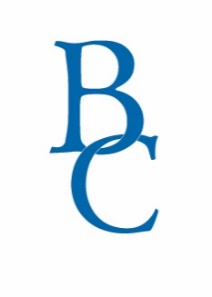 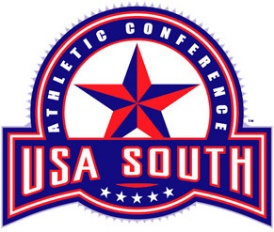 2019-20 Berea CollegeMen’s BasketballNo.		Name			Yr.	Pos.	Ht.	Hometown/Highschool2		Kevion Hudson		Fr.	G	6-0	Louisville, KY / Waggenner3		Terique Miller		Jr.	G	5-11	Richmond, KY / Madison Central4		Jair Jackson		Sr.	F	6-6	Greenup, KY/ Greenup County5		Isaac Caudill		So.	G	6-3	Blackey, KY/ Knott County Central10		Quae Carlton		Fr.	G	5-9	Richmond, KY / Madison Central12		DeAnte	 Booker		Jr.	G	6-3	Evansville, IN / Harrison14		Dakota Mays		Jr.	G	6-5	Kingsports, TN/ Moravian Prep20		Brady Whitaker	Fr.	G	5-10	Salyersville, KY / Magoffin County23		Torell Carter		Jr.	G	6-3	Whitesburg, KY/ Letcher County Central30		Andrew Doty		So.	C	6-6	Irvine, KY/ Estill County31		Jermiah Flowers	Fr.	G	6-0	Cincinnati, OH / Roger Bacon33		Mitchell Embree	Jr.	F	6-4	Buffalo, KY/ LaRue County 40		Tyler Boggs		Fr.	F	6-7	Whitesburg, KY / Letcher County44		Alex Aten		Sr. 	C	6-7	Streetsboro, OH/ Homeschooled50		Jacob Keibler 		Sr.	C	6-8	South Shore, KY/ Lewis CountyHead Coach: John Hemenway (10th Season)		Assistant Coach: Koty Riley (4th Season)Assistant Coach: Travis Coffey (4th Season) Bold denotes returners Returners / Lost (from last season): 7/7 	Newcomers: 82018/19 Overall Record: 11-142018/19 Conference Record / Finish: 6-12 5th West Division   Pronunciation Guide:No.	Name			Pos.	Cl.	2	Kevion Hudson		G	Fr	KEY-V-ON Hudson3	Terique Miller		G	Jr	Ter-EEK	Miller4	Jair Jackson		F	Sr	Jai-air Jackson5	Isaac Caudill		G	So	Isaac Caw-dill10	Quae Charlton		G	Fr	Ku-way Charlton12	DeAnte Booker		G	Jr	De-An-Te Booker14	Dakota Mays		G	Jr	DA-coda Mays20	Brady Whitaker		G	Fr	Brady Whi-te-kerr23	Torell Carter		G	Jr	Tor-EL Carter30	Andrew Doty		C	So	Andrew Doe-tee31	Jermiah Flowers	G	Fr	Jermiah Flowers33	Mitchell Embree	G	Jr	Mitchell EM-bree40	Tyler Boggs		F	Fr	Tyler Boggs44	Alex Aten		F	Sr	Alex A-ten50	Jacob Keibler	 	F	Sr	Jacob KEIB-lerCoahes: John Hemenway (Head Coach)   		Hemen-wayKoty Riley	(Assistant)		Travis Coffey 	(Assistant)		Coffee